ใบสมัครรับทุนเสนอผลงานวิจัย/ผลงานทางวิชาการในประเทศ คณะอักษรศาสตร์ จุฬาลงกรณ์มหาวิทยาลัยปี......................................1.   ข้อมูลส่วนตัว	1.1   ชื่อ-นามสกุล.......................................................................สถานภาพ  ข้าราชการ 	  พนักงานมหาวิทยาลัย	        สาขาวิชา/ภาควิชา..........................................................................คณะอักษรศาสตร์ หมายเลขโทรศัพท์ที่ติดต่อได้ 	       (ที่ทำงาน).............................(ที่บ้าน).............................................มือถือ.....................................................................	       โทรสาร...................................................e-mail address..........................................................................................	1.2   ข้อมูลการได้รับทุนสนับสนุนจากคณะอักษรศาสตร์ให้ไปประชุมและเสนอผลงานในรอบ 1 ปี ที่ผ่านมา และการ	       การตีพิมพ์เผยแพร่ผลงานที่ไปนำเสนอดังกล่าว (ข้อมูลนี้จะเป็นส่วนหนึ่งของการพิจารณาสนับสนุนให้ไปร่วม	       ประชุมในครั้งนี้)     ไม่เคยได้รับทุน		เคยได้รับทุนดังนี้	           ชื่อการประชุม.........................................................................................................................................................		....................................................................................ประเทศ.............................................................................		วัน/เดือน/ปี..................................................ชื่อผลงาน.........................................................................................		.............................................................................................................................................................................. ได้มีการพัฒนาปรับปรุงผลงานดังกล่าวและได้รับตอบรับให้ตีพิมพ์ในวารสารวิชาการชื่อวารสาร.......................................................................................................ปี ค.ศ....................................Vol...........................................เดือน..................................หน้า.....................................................................		วารสารอยู่ในฐานข้อมูลคือ		 ISI	  Scopus      อื่นๆ..........................................		วารสารไม่อยู่ในฐานข้อมูล		   ได้มีการพัฒนาปรับปรุงผลงานดังกล่าวในหนังสือ ชื่อหนังสือ........................................................................    		      สำนักพิมพ์..................................................................ปีที่พิมพ์......................................................................		   อยู่ในระหว่างจัดทำต้นฉบับเพื่อการตีพิมพ์ในวารสารวิชาการ/หนังสือ		  อยู่ในกระบวนการพิจารณาการตอบรับของวารสารวิชาการ/หนังสือ (ตามหลักฐานที่แนบมา)2.  รายละเอียดเกี่ยวกับการขอรับทุน	2.1	เสนอขอรับทุนเพื่อไปประชุมและเสนอผลงาน		ชื่อการประชุม.......................................................................................................................................................		..............................................................................................................................................................................		หน่วยงานที่จัด.......................................................................................................................................................		สถานที่จัด..................................................................................จังหวัด................................................................		ระหว่างวันที่............................................................รวม......................วันพร้อมนี้ได้แนบหลักฐานต่างๆ ดังนี้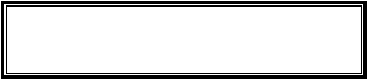 2.2  ผลงานที่จะไปนำเสนอในการประชุม		2.2.1	ชื่อผลงาน..............................................................................................................................................			Key words….............................................................................................................................................		2.2.2	แหล่งทุนอุดหนุนในการทำผลงาน.........................................................................................................			ปีที่ได้รับทุน.........................................................จำนวนเงิน..........................................................บาท		2.2.3	ปีที่ทำ..........สถานที่ทำ.........................................ปีที่ทำสำเร็จ..............ผู้ร่วมทำงานวิจัย................คน			1. ชื่อ-นามสกุล......................................................................................................................................			    สถานภาพ	 อาจารย์     นิสิตระดับปริญญา...............	 อื่นๆ..................................			   ภาระหน้าที่........................................................................................................................................			2. ชื่อ-นามสกุล......................................................................................................................................			    สถานภาพ	 อาจารย์     นิสิตระดับปริญญา...............	 อื่นๆ..................................			   ภาระหน้าที่........................................................................................................................................			3. ชื่อ-นามสกุล......................................................................................................................................			    สถานภาพ	 อาจารย์     นิสิตระดับปริญญา...............	 อื่นๆ..................................			   ภาระหน้าที่........................................................................................................................................	(ถ้าผลงานที่จะเสนอในการประชุมเป็นวิทยานิพนธ์ของนิสิตซึ่งเป็นส่วนหนึ่งของโครงการวิจัยที่มีอาจารย์เป็นหัวหน้าโครงการ ต้องมีหนังสือของนิสิตแจ้งรับทราบและไม่ข้ดข้องให้อาจารย์นำผลงานไปเสนอในประเทศ)		2.2.4	การเผยแพร่ผลงานที่จะไปนำเสนอในครั้งนี้ 	    เคยเผยแพร่      	กำลังเสนอขอ			  ในหนังสือ/วารสารวิชาการชื่อ.......................................................................ปี...............................			   ในการประชุม................................................................................................................................			       ประเทศ.....................................................................................................ปี................................			กรณีที่ผลงานเคยเผยแพร่ ในระดับนานาชาติแล้ว ผลงานที่จะไปนำเสนอในครั้งนี้มีความต่างจาก			ผลงานเดิม คือ.......................................................................................................................................		2.2.5	ลักษณะการนำเสนอผลงานครั้งนี้  	  oral		   poster	2.3  ค่าใช้จ่ายในการประชุม	การเสนอขอรับทุนอุดหนุนตามรายการข้างต้น ผู้เสนอขอรับทุนได้เสนอขอรับทุนจากแหล่งทุนอื่นหรือไม่	   ไม่ได้ขอ	   ขอทุนจาก....................................................................................................................................			   ได้รับการสนับสนุนค่าใช้จ่ายรายการที่............................................รวมเป็นเงิน...................บาท			   ยังไม่ทราบผลการพิจารณา จะทราบผลประมาณ........................................................................ขอให้ท่านทำเครื่องหมายถูกหน้าข้อด้านล่างนี้ เพื่อรับทราบว่า หากท่านได้รับทุนสนับสนุนเสนอผลงานนี้ ท่านอาจจะไม่สามารถขออนุมัติลาไปปฏิบัติงานเพื่อเพิ่มพูนความรู้ทางวิชาการ (ลา ปพ.) ในช่วงเวลาที่ขอรับการสนับสนุนทุน ทั้งนี้ การอนุมัติการลา ปพ. ขึ้นอยู่กับดุลพินิจของคณะกรรมการบริหารคณะอักษรศาสตร์		รับทราบ    ในกรณีที่ขอทุนจากแหล่งทุนภายนอกคณะอักษรศาสตร์ และอยู่ในระหว่างรอผลการพิจารณาให้แนบสำเนาเรื่องมาด้วย                  ....................................................ผู้เสนอขอรับทุน(.......................................................)............../................./..................การเสนอขอรับการสนับสนุนทุนจากคณะอักษรศาสตร์ในครั้งนี้ได้ผ่านการพิจารณากลั่นกรองของคณะกรรมการส่งเสริมผลงานวิชาการ คณะอักษรศาสตร์ในการประชุมครั้งที่ ...................................เมื่อวันที่.......................................................................................................(.......................................................)รองคณบดี............../................./..................การเสนอขอรับการสนับสนุนทุนจากคณะอักษรศาสตร์ในครั้งนี้ ได้ผ่านการพิจารณากลั่นกรองของคณะกรรมการบริหาร    คณะอักษรศาสตร์ ในการประชุมครั้งที่ ...................................เมื่อวันที่...................................................................................มติของคณะกรรมการฯ................................................................................................................................................................................................................(.......................................................)เลขานุการคณะกรรมการบริหารคณะอักษรศาสตร์............../................./..................กรณีเป็นผู้ขอรับทุนไปเสนอผลงานกรณีเป็นผู้ขอรับทุนที่ได้รับเชิญ/ได้รับรางวัล[   ]  บทคัดย่อ (abstract) และ/หรือ ร่างบทความฉบับสมบูรณ์[   ]  หนังสือเชิญ[   ]  จดหมายตอบรับหรือจดหมายเชิญ[   ]  บทคัดย่อ (abstract) และ/หรือร่างบทความฉบับสมบูรณ์[   ]  เอกสารที่มีข้อมูล เกี่ยวกับการประชุม และเอกสารค่าลง[   ]  เอกสารที่มีข้อมูลเกี่ยวกับการประชุม      ทะเบียน[   ]  ประวัติส่วนตัว (Curriculum Vitae) [   ]  เอกสารการสนับสนุนทางการเงินหรือค่าใช้จ่ายบางส่วน      จากผู้จัดหรือองค์กรสนับสนุนรายการจำนวนเงินที่เสนอขอจำนวนเงินที่อนุมัติ1. ค่าลงทะเบียน ตามที่จ่ายจริง…………………………………………..….2. ค่าที่พัก ตามที่จ่ายจริง ตามอัตราของมหาวิทยาลัย......................3. ค่าพาหนะเดินทาง ตามที่จ่ายจริง
   (ชั้นประหยัด)............................................................................4. ค่าเบี้ยเลี้ยงเดินทางไปราชการในประเทศ 
   (เหมาจ่าย).......................                  รวมทั้งสิ้น.........................................……………………………………..........................................……………………………………..……………………………………..............................................................................………………………………….……………………………………………………………………